ÅRSREDOVISNINGRKHF MUNKFORS ÄLDREBOSTÄDEROrg.nr 769622-38461/1 2016 - 31/12 2016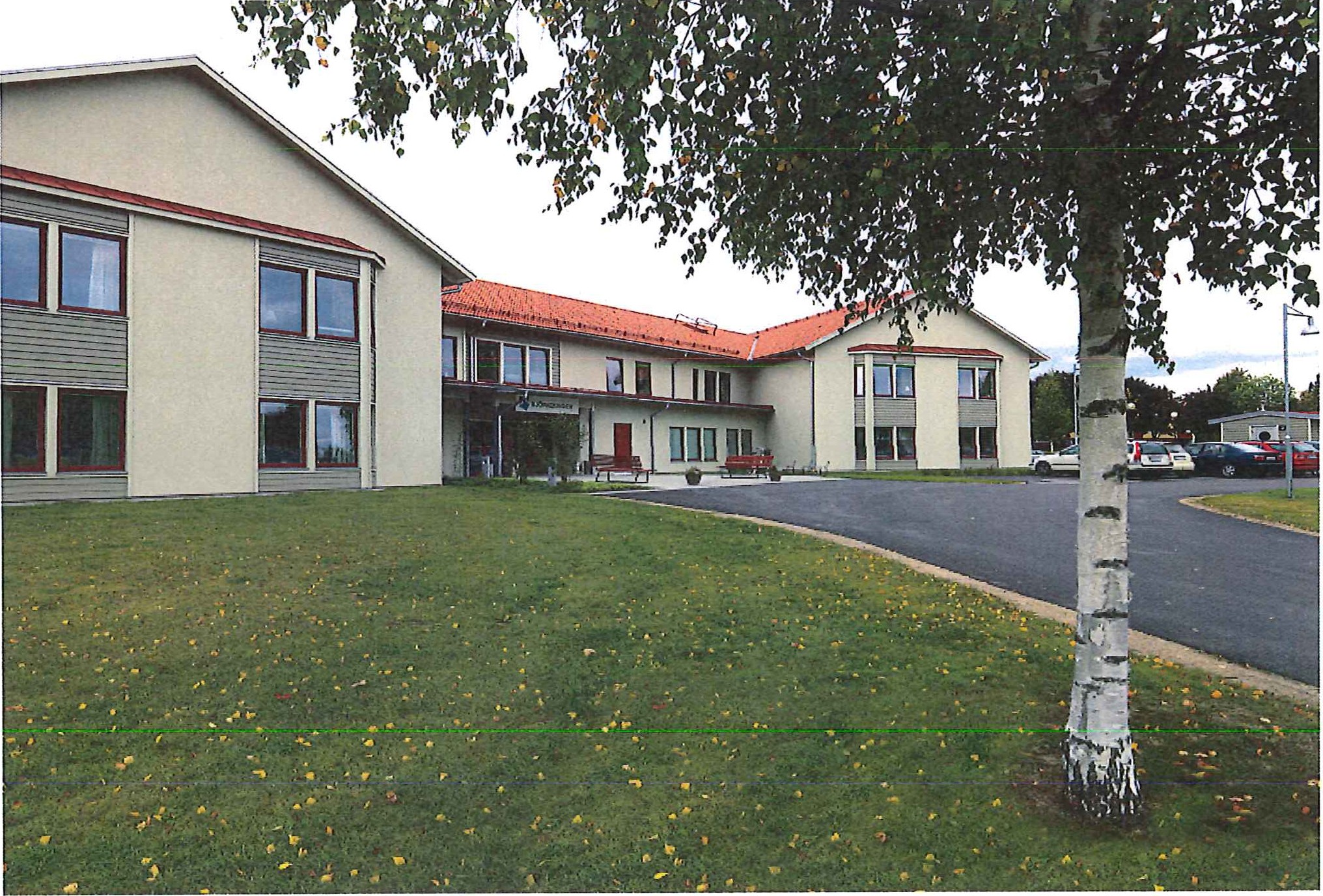 Dagordning vid ordinarie föreningsstämmaStämmans öppnandeFastställande av röstlängdVal av stämmoordförandeVal av sekreterare för stämmanVal av en person som har att jämte ordförandenjustera protokolletVal av rösträknareFråga om stämman blivit i stadgeenlig ordning utlystFramläggande av styrelsens årsredovisning I	Framläggande av revisorernas berättelseBeslut om fastställande av resultat- och balansräkningBeslut om resultatdispositionFråga om ansvarsfrihet för styrelsens ledamöterBeslut angående antalet styrelseledamöter och suppleanterFråga om arvoden åt styrelseledamöter, suppleanter, revisorer och valberedning0	Beslut om stämman skall välja styrelseordförande samt i förekommande fall val av styrelseordförandeVal av styrelseledamöter och suppleanterVal av revisorer och revisorssuppleanterVal av valberedningAv styrelsen till stämman hänskjutna frågor samt av föreningsmedlem till föreningsstämman i stadgeenlig ordning inkomna ärendenStämmans avslutandeFörvaltnings­ berättelseStyrelsen för RKHF MUNKFORS ÅLDREBOSTÄDERfår härmed avge årsredov;sn;ngför räkenskapsåret 2016-01-01 -2016-12-31Beloppen ; årsredov;snh1gen anges ; hela kronor 0111 h1te annat anges.VerksamhetenAllmänt om verksamhetenKommunfullmäktige beslutade 2010-09-21 att tillsammans med Riksbyggen bilda en kooperativ hyresrättsförening med namnet Riksbyggens kooperativa hyresrättsförening Munkfors äldrebostäder.Föreningen har sitt säte i Munkfors kommun.Föreningen äger fastigheterna Munkfors 9:6 (Tallåsen), Munkfors 8:2 (Björkdungen) och Munkfors 9:43 (Björkbacken)i Munkfors kommun. På fastigheten finns 3 byggnader med 98 lägenheter och 2 lokaler uppförda. Byggnaderna är uppförda I 953, I 984 och 2012. Fastighetens adress är Tallåsvägen 5, 6 och 10 i Munkfors.Yta Björkdungen, Tallåsvägen 5 Yta Björkbacken, Tallåsvägen 6 Yta Tallåsen, Tallåsvägen 102 550 11125 892 m23 283 m2Årets taxeringsvärde Föregående års taxeringsvärdeFastigheterna är fullvärdeförsäkrade i T1ygg Hansa.7 441 000 kr7 045 000 krFöreningen är frivilligt momsregistrerad för de olika fastigheterna enligt nedan.Björkdungen Björkbacken TallåsenYta 582 kvm vilket motsvarar 22,82% av fastighetens  yta. Yta 2 173 kvm vilket motsvarar 36,88% av fastighetens yta. Yta 2 121 kvm vilket motsvarar 64,61% av fastighetens yta.Riksbyggens kontor i Karlstad har biträtt styrelsen med föreningens förvaltning enligt tecknat avtal.Föreningen har ingått följande väsentligare avtal:Riksbyggen	Ekonomisk förvaltningSchindlers Hiss	HissarSiemens	Brandlarm fr>(l.P.13Efter den senaste stämman 2016-05-25 och därefter följande konstituerande styrelsesanmianträde har styrelsen och övriga funktionärer haft följande sanunansättning:StyrelseVald t.o.m.Ordinarie ledamöter	Uppgift	Utsedd av	årsstämmanEric Henriksson	Ordförande	KonununenBjörn Fogelberg	Vice ordförande	KommunenBarbro Strandell	Ledamot	StänunanTobias Nyåker	Ledamot	KommunenNina Tåhlin	Ledamot	StänunanAnita Strömberg	Ledamot	StämmanJonas Ekstam	Ledamot	RiksbyggenStyrelsesuppleanterAnna Grenholm	StänunanJan-Olof Appel	KonununenMathias Lindqvist	KommunenLinda Tollinder	StämmanInger Sjösh·öm	StämmanSölvie Andersson	KonununenLars Liden	RiksbyggenRevisorer och övriga funktionärerOrdinarie revisorerKPMGPauli BjörklundStämman KommunenRevisorssuppleanterSigurd Svensson	StämmanValberedning Björn Fogelberg Bengt LarssonSanunankallande	Stänunan StämmanVäsentliga händelser under räkenskapsåretFöreningen har under verksamhetsåret utfört reparationer för I O16 tia- och planerat underhåll för 3 745 tkr. Årets utfördareparationer och underhåll har bestått av:Installation av 3 st rökdetektorer,Utbyte av frostsprängt tegel i fasaden samt takomläggning Renovering i lägenheterBrandåtgärderOmbyggnad lokal till kyh·um Byte av undercenh·aler Åtgärder efter OVK besiktning Utbyte av armature rOmbyggnad av lokal till varumottagning med kylrumTallåsvägen  I 0Tallåsvägen  I 0Tallåsvägen 10Tallåsvägen 6Tallåsvägen 6Tallåsvägen 6Tallåsvägen 6Tallåsvägen 6 Tallåsvägen 5 PQp p.Årets resultat är l 875 tkr lägre än föregående år. Förändringen beror främst på ökade driftkostnader. Driftkostnaderna i föreningen har ökat jämfört med föregående år främst beroende på takunderhåll.Antagen budget för kommande verksamhetsår är fastställd så att förenjngens ekonomj är långsiktig t hållbar. Föreningens likviditet har under året förändrats från 394% till 260%.I resultatet ingår avskrivningar med l 606 tkr, exkluderar man avskrivninga rna blir resultatet -552 tkr.Avskrivningar är en bokföringsmäss ig värdeminskning av föreningens byggnader och posten påve rkar inte föreningens likviditet.Flerårsöversikt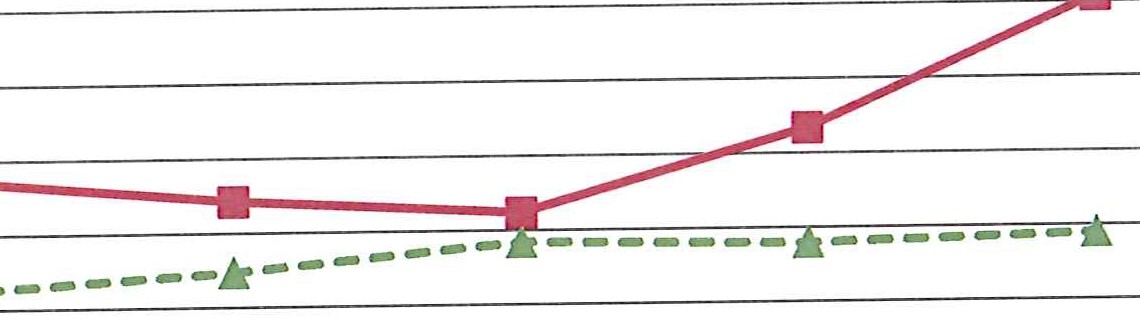 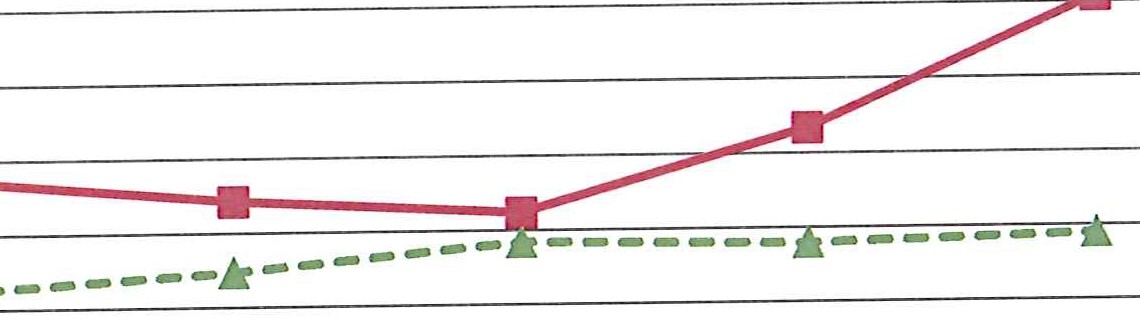 ,t'· /3.Förändringar i eget kapitalResultatdispositionTill årsstämmans förfogande finns följande medel (kr)Balanserat resultatÅrets resultat före fondförändring Årets fondavsättning enligt stadgarnaÅrets ianspråktagande av underhållsfond Summa överskott1 892 854-2 158 260-925 000I  226 97936 573Styrelsen föreslår följande disposition till årsstänunan:Extra avsättning till underhållsfond Att balansera i ny räkning 	036 573Vad beträffar föreningens resultat och ställning i övrigt, hänvisas till efterföljande resultat- och balansräkning med tillhörande bokslutskommentarer. l'P .ResultaträkningBalansräkningBalansräkningNoterNot 1 Allmänna redovisningsprinciperÅrsredovisningen är upprättad i enlighet med årsredovisningslagen och Bokföringsnämndens allmänna råd (BFNAR 2016: I 0) om årsredovisning i mindre företag. Principerna har tillämpat s från 1 januari 2016 .Avskrivningsprinciper för anläggningstillgångar  Materiella anlä ggningst illgånga r ByggnaderMarkanläggningar InventarierAvskrivning_smetod Linjär  Linjär  LinjärAvskrivning_stid 50-752010Markvärdet är inte föremål för avskrivningBelopp i kr om inget annat anges.2016-12-31	2015-12-31Not 2 NettoomsättningHyror, bostäder6 333 4876 466 224Hyror, lokaler 	5 394 581	5 145 732 11 728 068	11 611 956Not 3 Q_vriga rörelseintäkterKabel-tv-avgifterRörelsens sidointäkter & korrigeringar32 232	0 	10	7 32 242	7Not4 DriftkostnaderReparationer	1016475	1 051 167Underhåll	3 744 704	1 823 598Fastighetsavgift och fastighetsskatt	35 735	33 833Försäkringspremier	59 627	53 536Kabel- och digital-TV	97 756	97 692Fastighetsskötsel	1 158 186	1 203 520Systematiskt brandskyddsarbete	165 004	5 413Städning gemensamma utrynunen	627 101	564 630Obligatoriska besiktningar	89 425	31 282Bevakningskostnader	62 973	58 093Övriga utgift er, köpta tjänster	6 509	8 523Förbrukningsmateriel	956	0Vatten	324 634	286 600El	745 681	760 902Uppvärmning	l 060 141	1 139 599Sophantering och återvinning	298013	316 9959 492 920	7 435 383 PQf'.13,2016-12-31	2015-12-31Not 5 Övriga externa kostnaderArvode för ekonomisk förvaltning	257 895	251 351IT-kostnader	32 210	0Arvode, yrkesrevisorer	9 859	9 515Mötesk ostnader	0	I 829Övriga förvaltningskostnader	15 929	1 066Telefon och porto	I 040	0Medlems- och föreningsavgifter	500	334Övriga externa kostnader	 	6 501	0323 934	264 095Not 6 PersonalkostnaderLöner, andra ersättningar och sociala kostnaderFöreningsvald revisor	I 000	I 000Utbildning, förtroendevalda	0	9 057Summa	I 000	10 057Sociala kostnader	 		163		102 I 163	10 159Not 7 Av- och nedskrivningar av materiella och immateriella anläggningstillgångarByggnader Markanläggningar152250171 394152250171 395Anslutningsavgifter 	12 352	0I 606 247	I 593 896 Not 8 Övriga ränte_i_ntäkt r och liknande resultatposterRänteintäkter från likviditetsplacering via Riksbyggen10 4738 877Övriga ränteintäkter 	229	370 10 702	9 247Not 9 Rän l(Ostnader och liknande resultatposterRäntekostnader för fastighetslån2 504 7182 600 834Övriga räntekostnader 	291	02 505 009	2 600 834f.(3 ,Installationer på egen fastighet	911 022	 	804 210 911 022	804 210Årets anskaffningarInstallationer	0	 	106 812 0	106 812Sununa anskaffningsvärden	911 022	911 022Ackumulerade avskrivningar enligt plan Vid årets bö1janInstallationer	- 272 809	 	- 181 707 - 272 809	- 181 707 rQf,r3,Not 12 Aktier och andelar i intresseföretag	Aktier och andelar i intresseföretag	5 000	5 0005 000	5 000Not 13 Kund-, avgifts- och hyresfordringar	Fordran TV-avgifter	32 232	032 232	0Not 14 Övriga fordringar	Not 15 Förutbetalda kostnader och upplupna intäkter	 	Not 16 Övriga kortfristiga placeringar	Likviditetsplacering via Riksbyggen	0	5 000 0000	5 000 000 Not 17 Kassa och bank	BankmedelFörvaltningskonto i Swedbank4 506 665	0 	I 328 551	891 3585835216	891 358 Not 19 Övriga skulder till kreditinstitut	InteckningslånSumma långfristiga skulder till kreditinstitut 	90 445 000	90 445 00090 445 000	90 445 000 '?(1f	.Övriga upplupna kostnader och förutbetalda intäkter 	164 399	82 8941 278 445	883 993PJ3.2016-12-31	2015-12-31Munkfors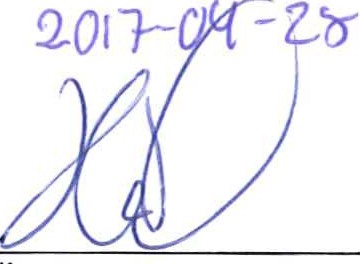 G	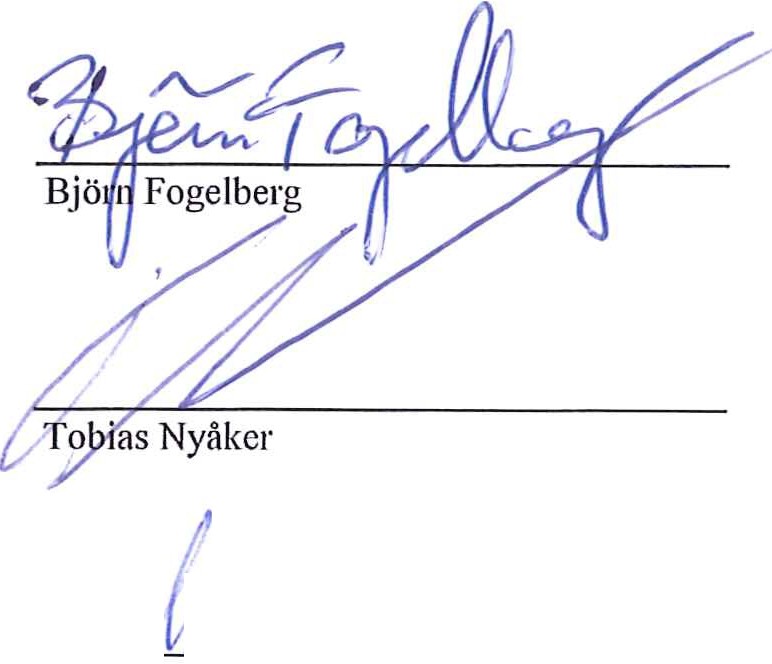 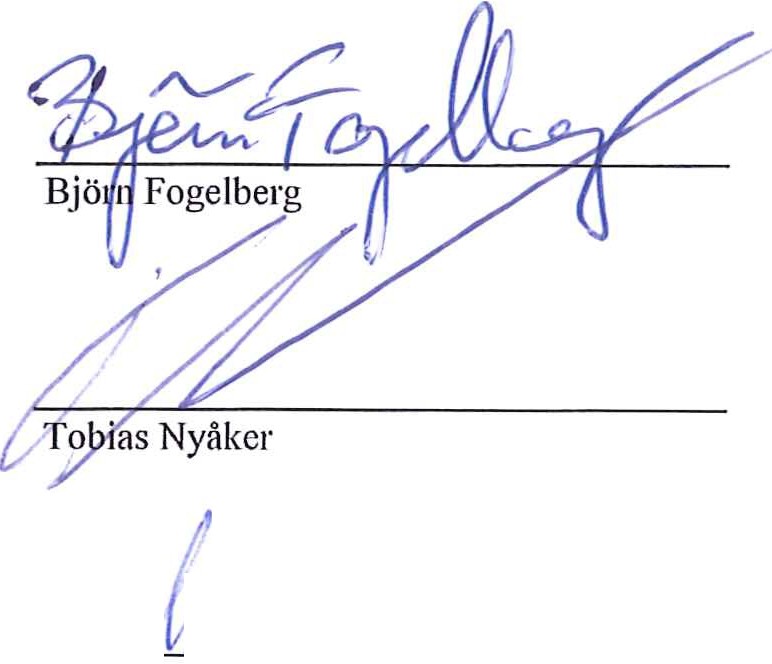 Eric Hemiksson1 /if:tA.J;h7INma Tåltlin3f ({l, t JI AJonas EkstamVår revisionsberättelse har lämnats ').[)11---04 ,,ziKPMG9l    %1) . 	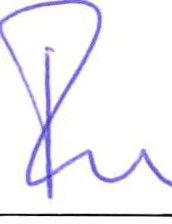 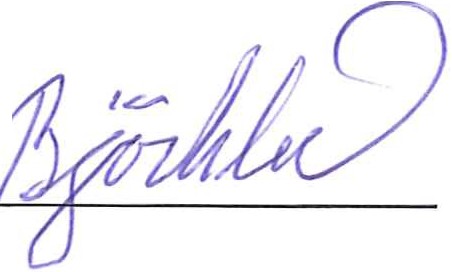 Peter Rosengren Auktoriserad revisorPauli Björklund2016-12-31	2015-12-31Munkfors	I	1- -Ol.f-2.5Eric Hemiksson	Björn FogelbergBarbro Strandell	Tobias NyåkerInger SjöströmVår revisionsberättelse har lämnats 9.JJ11--0l(- i<3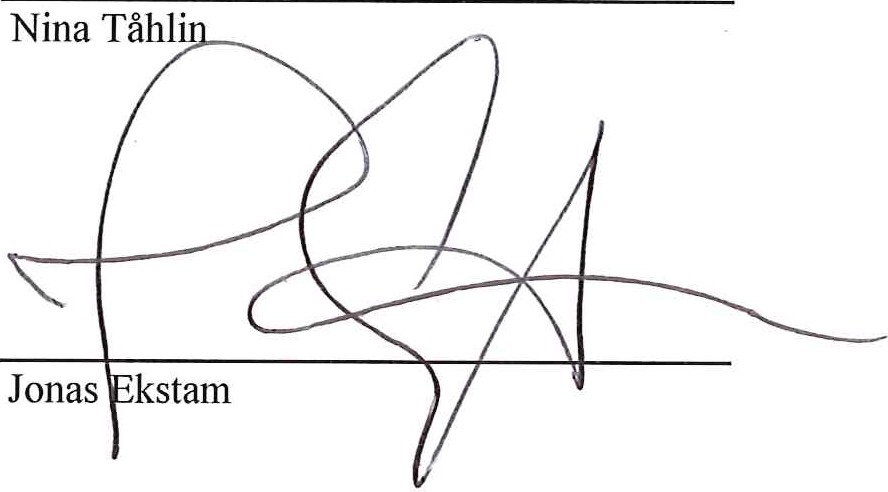 KPMG9Peter Rosengren Auktoriserad revisor"'\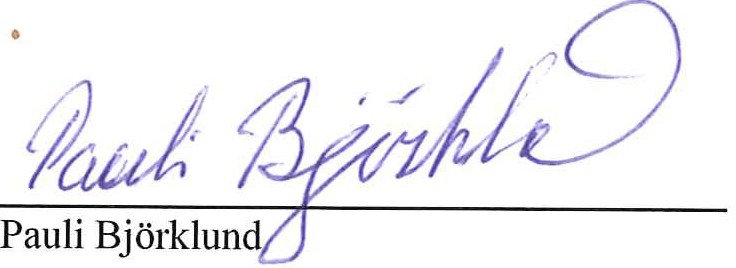 Revisionsberätte1seTill föreningsstämman i Riksbyggens Kooperativa Hyresrättsförening Munkfors Äldrebostäder, org. nr 769622-3846Rapport om årsredovisningenUttalandenVi har utfört en revision av årsredovisningen för Riksbyggens Kooperativa Hyresrättsförening Munkfors Äldrebostäder för år 2016.Enligt vår uppfattning har årsredovisningen upprättats i enlighet med årsredovisningslagen och ger en i alla väsentliga avseenden rättvisande bild av föreningens finansiella ställning per den 31 december 2016 och av dess finansiella resultat för året enligt årsredovisningslagen. Förvalt­ ningsberättelsen är förenlig med årsredovisningens övriga delar.Vi tillstyrker därför att föreningsstämman fastställer resultaträkningen och balansräkningen för föreningen.Grund för uttalandenVi har utfört revisionen enligt god revisionssed i Sverige. Revisorernas ansvar enligt denna sed beskrivs närmare i avsnitten Den auktorise­ rade revisorns ansvar samt Den föreningsvalda revisorns ansvar.Vi är oberoende i förhållande till föreningen enligt god revisorssed i Sverige. Jag som auktoriserad revisor har fullgjort mitt yrkesetiska ansvar enligt dessa krav.Vi anser att de revisionsbevis vi har inhämtat är tillräckliga och ändamålsenliga som grund för våra uttalanden .Styrelsens ansvarDet är styrelsen som har ansvaret för att årsredovisningen upprättas och att den ger en rättvisande bild enligt årsredovisningslagen. Sty­ relsen ansvarar även för den interna kontroll som den bedömer är nödvändig för att upprätta en årsredovisning som inte innehåller några väsentliga felaktigheter , vare sig dessa beror på oegentlig­ heter eller på fel.Den auktoriserade revisorns ansvarJag har att utföra revisionen enligt lnternational Standards on Au­ diting (ISA) och god revisionssed i Sverige. Mitt mål är att uppnå en rimlig grad av säkerhet  om huruvida årsredovisningen som helhet inte innehåller några väsentliga felaktigheter , vare sig dessa beror på oegentligheter eller på fel. Rimlig säkerhet är en hög grad av säker­ het, men är ingen garanti för att en revision som utförs enligt ISA och god revisionssed i Sverige alltid kommer att upptäcka en väsentlig felaktighet om en sådan finns. Felaktigheter kan uppstå på grund av oegentligheter eller fel och anses vara väsentliga om de enskilt eller tillsammans rimligen kan förväntas påverka de ekonomiska beslut som användare fattar med grund i årsredovisningen.Som del av en revision enligt ISA använder jag professionellt om­ döme och har en professionellt skeptisk inställning under hela revis­ ionen. Dessutom:identifierar och bedömer jag riskerna för väsentliga felaktigheter i årsredovisningen, vare sig dessa beror på oegentligheter eller på fel, utformar och utför granskningsåtgärder bland annat uti­ från dessa risker och inhämtar revisionsbevis som är tillräckliga och ändamålsenliga för att utgöra en grund för mina uttalanden. Risken för att inte upptäcka en väsentlig felaktighet till följd av oegentligheter är högre än för en väsentlig felaktighet som be­ ror på fel, eftersom oegentligheter kan innefatta agerande i maskopi, förfalskning, avsiktliga utelämnanden, felaktig inform­ ation eller åsidosättande av intern kontroll.skaffar jag mig en förståelse av den del av föreningens interna kontroll som har betydelse för min revision för att utforma granskningsåtgärder som är lämpliga med hänsyn till omstän­ digheterna, men inte för att uttala mig om effektiviteten i den in­terna kontrollen.Vid upprättandet av årsredovisningen ansvarar styrelsen för bedöm­ ningen av föreningens förmåga att fortsätta verksamheten. De upply­ ser, när så är tillämpligt, om förhållanden som kan påverka förmågan att fortsätta verksamheten och att använda antagandet om fortsatt drift. Antagandet om fortsatt drift tillämpas dock inte om beslut har fattats om att avveckla verksamheten.utvärderar jag lämpligheten i de redovisningsprinciper som an­ vänds och rimligheten i styrelsens uppskattningar i redovis­ ningen och tillhörande upplysningar.drar jag en slutsats om lämpligheten i att styrelsen använder antagandet om fortsatt drift vid upprättandet av årsredovis­ ningen. Jag drar också en slutsats, med grund i de inhämtade revisionsbevisen, om huruvida det finns någon väsentlig osä­ kerhetsfaktor som avser sådana händelser eller förhållanden som kan leda till betydande tvivel om föreningens förmåga att fortsätta verksamheten. Om jag drar slutsatsen att det finns en väsentlig osäkerhetsfaktor, måste jag  i revisionsberättelsen fästa uppmärksamheten på upplysningarna i årsredovisningen om den väsentliga osäkerhetsfaktorn eller, om sådana upplys­ ningar är otillräckliga, modifiera uttalandet om årsredovisningen. Mina slutsatser  baseras på de revisionsbevis som inhämtas fram till datumet för revisionsberättelsen. Dock kan framtida händelser eller förhållanden göra att en förening inte längre kan fortsätta verksamheten.utvärderar jag den övergripande presentationen, strukturen och innehållet i årsredovisningen, däribland upplysningarna, och om årsredovisningen återger de underliggande transaktionerna och händelserna på ett sätt som ger en rättvisande bild.Jag måste informera styrelsen om bland annat revisionens planerade omfattning och inriktning samt tidpunkten för den. Jag måste också informera om betydelsefulla iakttagelser under revisionen, däribland de eventuella betydande brister i den interna kontrollen som jag iden­ tifierat. 	- f, /3,Den föreningsvaldarevisorns ansvarJag har att utföra en revision enligt revisionslagen och därmed enligt god revisionssed i Sverige. Mitt mål är att uppnå en rimlig grad av säker­ het om huruvida årsredovisningen har upprättats i enlighet med årsredovisningslagen och om årsredovisningen ger en rättvisande bild av föreningens resultat och ställning.Rapport om andra krav enligt lagar och andra författningarUttalandenUtöver vår revision av årsredovisningen har vi även utfört en revision av styrelsens förvaltning för Riksbyggens Kooperativa Hyresrättsförening Munkfors Äldrebostäder för år 2016 samt av förslaget till dispositioner beträffande föreningens vinst eller förlust.Vi tillstyrker att föreningsstämman disponerar vinsten enligt förslaget i förvaltningsberättelsen och beviljar styrelsens ledamöter ansvarsfrihet för räkenskapsåret.Grund för uttalandenVi har utfört revisionen enligt god revisionssed i Sverige. Vårt ansvar enligt denna beskrivs närmare i avsnittet Revisorns ansvar. Vi är obero­ ende i förhållande till föreningen enligt god revisorssed i Sverige. Jag som auktoriserad revisor har i övrigt fullgjort mitt yrkesetiska ansvar enligt dessa krav.Vi anser att de revisionsbevis vi har inhämtat är tillräckliga och ändamålsenliga som grund för våra uttalanden.Styrelsens ansvarDet är styrelsen som har ansvaret för förslaget till dispositioner be­ träffande föreningens vinst eller förlust. Vid förslag till utdelning inne­ fattar detta bland annat en bedömning av om utdelningen är försvar­ lig med hänsyn till de krav som föreningens verksamhetsart, omfatt­ ning och risker ställer på storleken av föreningens egna kapital, kon­ solideringsbehov, likviditet och ställning i övrigt.Revisorns ansvarVårt mål beträffande revisionen av förvaltningen, och därmed vårt ut­ talande om ansvarsfrihet, är att inhämta revisionsbevis för att med en rimlig grad av säkerhet kunna bedöma om någon styrelseledamot i något väsentligt avseende:företagit någon åtgärd eller gjort sig skyldig till någon försum­ melse som kan föranleda ersättningsskyldighet mot föreningen, ellerpå något annat sätt handlat i strid med lagen om ekonomiska föreningar, årsredovisningslagen eller stadgarna.Vårt mål beträffande revisionen av förslaget till dispositioner av före­ ningens vinst eller förlust, och därmed vårt uttalande om detta, är att med rimlig grad av säkerhet bedöma om förslaget är förenligt med la­ gen om ekonomiska föreningar.Rimlig säkerhet är en hög grad av säkerhet, men ingen garanti för att en revision som utförs enligt god revisionssed i Sverige alltid kommer att upptäcka åtgärder eller försummelser som kan föranleda ersätt­ ningsskyldighet mot föreningen eller att ett förslag till dispositioner av föreningens vinst eller förlust inte är förenligt med lagen om ekono­ miska föreningar.Styrelsen ansvarar för föreningens organisation och förvaltningen av föreningens angelägenheter. Detta innefattar bland annat att fortlö­ pande bedöma föreningens ekonomiska situation och att tillse att för­ eningens organisation är utformad så att bokföringen, medelsförvalt­ ningen och föreningens ekonomiska angelägenheter i övrigt kontroll­ eras på ett betryggande sätt.Som en del av en revision enligt god revisionssed i Sverige använder den auktoriserade revisorn professionellt omdöme och har en pro­ fessionellt skeptisk inställning under hela revisionen. Granskningen av förvaltningen och förslaget till dispositioner av föreningens vinst eller förlust grundar sig främst på revisionen av räkenskaperna. Vilka tillkommande granskningsåtgärder som utförs baseras på den aukto­ riserade revisorns professionella bedömning och övriga valda reviso­ rers bedömning med utgångspunkt i risk och väsentlighet. Det inne­ bär att vi fokuserar granskningen på sådana åtgärder, områden och förhållanden som är väsentliga för verksamheten och där avsteg och överträdelser skulle ha särskild betydelse för föreningens situation.Vi går igenom och prövar fattade beslut, beslutsunderlag, vidtagna åtgärder och andra förhållanden som är relevanta för vårt uttalande om ansvarsfrihet. Som underlag för vårt uttalande om styrelsens för­ slag till dispositioner beträffande föreningens vinst eller förlust har vi granskat om förslaget är förenligt med lagen om ekonomiska före­ ningar.Munkfors den 28 april 2017J;	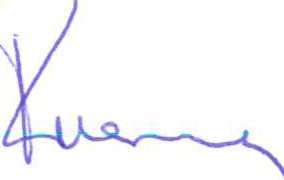 Peter Rosengren Auktoriserad revisor KPMGAB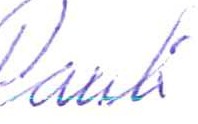 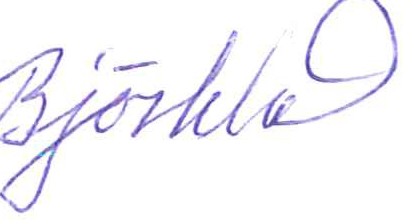 Pauli BjörklundDen föreningsvalda revisornEget kapitalBundetBundetFrittFrittMedlems- insatserUnderhålls- fondBalanserat resultatArets resultatBelopp vid åretsbö1jan9 500301 9792176011- 283 157Disposition enl.årsstämmobeslut- 283 157283 157Reserveringunderhållsfond925 000- 925 000Ianspråktagande avunderhållsfond-1226979l 226 979Årets resultat-2158260Vid årets slut9 50002 194 833-2 158 2602016-01-012015-01-0 IBeloe2_ i krNot2016-12-312015-12-31Rörelseintäkter m.m.Nettoomsättning211 728 06811 611 956Övriga rörelseintäkter	3	 	32 242	7Övriga rörelseintäkter	3	 	32 242	7Övriga rörelseintäkter	3	 	32 242	7Övriga rörelseintäkter	3	 	32 242	7Summa rörelseintäkter, m.m.1176031011611963RörelsekostnaderDriftkostnader4-9 492 920-7435383Övriga externa kostnader5- 323 934- 264 095Personalkostnader6- I 163- 10 159Av- och nedskrivningar av materiella ochi1mnateriella anläggningstillgångar	7	 	-1606247	-1 593 896i1mnateriella anläggningstillgångar	7	 	-1606247	-1 593 896i1mnateriella anläggningstillgångar	7	 	-1606247	-1 593 896i1mnateriella anläggningstillgångar	7	 	-1606247	-1 593 896Summa rörelsekostnader-11424263-9 303 533Rörelseresultat336 0472 308 430Finansiella posterÖvriga ränteintäkter och liknande resultatposter810 7029 247Räntekostnader och liknande resultatposter9-2 505 009-2 600 834Summa finansiella poster-2 494 307-2 591 587Resultat efter finansiella poster-2 158 260- 283 157Årets resultat	-2 158 260Årets resultat	-2 158 260Årets resultat	-2 158 260- 283151 PQll)· 6Belo2EihTILLGÅNGARNot2016-12-312015-12-312015-12-31AnläggningstillgångarMateriella anläggningstillgångarByggnader och markJO86 032 47387 432 23087 432 230Inventarier, verktyg och installationer11 	547 114	638 213 	547 114	638 213 	547 114	638 213Summa materiella anläggningstillgångar86 579 587	88 070 44386 579 587	88 070 44386 579 587	88 070 443Finansiella anläggningstillgångarAktier och andelar i inh·esseföretag12 	5 000	5 000 	5 000	5 000 	5 000	5 000Summa finansiella anläggningstillgångar5 0005 0005 000Summa anläggningstillgångar86 584 58788 075 44388 075 443OmsättningstillgångarKortfristiga fordringarKund-, avgifts- och hyresfordringar1332 23200Övriga fordringar14383 619142 993142 993Förutbetalda  kosh1ader och upplupna intäkter	15	 	93 734	95 571Förutbetalda  kosh1ader och upplupna intäkter	15	 	93 734	95 571Förutbetalda  kosh1ader och upplupna intäkter	15	 	93 734	95 571Förutbetalda  kosh1ader och upplupna intäkter	15	 	93 734	95 571Förutbetalda  kosh1ader och upplupna intäkter	15	 	93 734	95 571Summa kortfristiga fordringar509 585238 564238 564Kortfristiga placeringarÖvriga kortfristiga placeringar1605 000 0005 000 000Summa kortfristiga placeringar05 000 0005 000 000Kassa och bankKassa och bank	17	 	5835216	891 358 Kassa och bank	17	 	5835216	891 358 Kassa och bank	17	 	5835216	891 358 Kassa och bank	17	 	5835216	891 358 Kassa och bank	17	 	5835216	891 358 Summa kassa och bank58352165835216891 358Summa omsättningstillgångar6 344 8026 344 8026 129 922SUMMA TILLGÅNGAR92 929 38992 929 38994205 365fJCGf.P.l.BeloJ2E i krEGET KAPITAL OCH SKULDERNot2016-12-312015-12-31Eget kapitalBundet eget kapitalMedlemsinsatser9 5009 500Underhållsfond	 	0	301 979Underhållsfond	 	0	301 979Underhållsfond	 	0	301 979Underhållsfond	 	0	301 979Summa bundet eget kapital9 5009 500311 479Fritt eget kapitalBalanserat resultat2 194 8332 194 8332176011Årets resultat	 	-2 158 260	- 283 157Årets resultat	 	-2 158 260	- 283 157Årets resultat	 	-2 158 260	- 283 157Årets resultat	 	-2 158 260	- 283 157Summa fritt eget kapital36 57336 573I 892 854Summa eget kapital46 07346 0732 204 333Långfristiga skulderÖvriga skulder till kreditinstitut19 	90 445 000	90 445 000Summa långfristiga skulder90 445 000	90 445 000Kortfristiga skulderLeverantörskulder201 090 303	604 373Skatteskulder2169 568	67 666Upplupna kostnader och förutbetalda intäkter22 	1278445	883 993 Summa kortfristiga skulder2438316	1 556 032SUMMA EGET KAPITAL OCH SKULDER92 929 389	94 205 365ffif./3.Not 10 Byggnader och markAnskaffningsvärden Vid årets bö1jan2016-12-312015-12-31Byggnader88 601 41888 601 418Mark3 263 2823 263 282Anslutningsavgifter68 5740MarkanläggningI 427 893 	1 427 893Årets anskaffningar93 361 16793 292 593Anslutningsavgifter115 390 	68 574115 39068 574Summa anskaffningsvärden93 476 55793 361 167Ackumulerade avskrivningar enligt planVid årets bö1janByggnader-5714752-4 283 352Anslutningsavgifter00Markanläggningar-214185 	- 142 790-5 928 937-4 426 142Årets avskrivning byggnader-1 431 400-1 431 400Årets avskrivning anslutningsavgifter- 12 3520Årets avskrivning markanläggningar- 71 395 	- 71 395Summa ackumulerade avskrivningar enligt plan-7444084-5 928 937Restvärde enligt plan vid årets slut Varav86 032 47387 432 230Byggnader81 455 26682 886 666Mark3 263 2823 263 282Anslutningsavgifter171 61268 574Markanläggningar1142313I 213 708Taxeringsvärdenbostäder5 858 0005 231 000lokaler1 583 000 	1814000 Totalt taxeringsvärde7 441 0007 045 000Not 11 Inventarier, verktyg och installationerAnskaffningsvärdenVid årets bö1jan2016-12-312015-12-31Årets avskrivningar- 91 099- 91 102- 91 099- 91 I 02Swnma ackumulerade avskrivningar enligt plan- 363 908- 272 809Restvärde enligt plan vid årets slut547 I 14638 213VaravInstallationer547 I 14638 213Skattekonto61 46095 064Momsfordringar322 15947 929383 619142 993Förutbetalda försäkringspremier45 53336 861Förutbetald kabel-tv-avgift014 572Övriga förutbetalda kostnader26 25029 238Övriga periodiserade kostnader21 95114 90193 73495 571Not 20 Leverantörskulder2016-12-31	2015-12-312016-12-31	2015-12-31Leverantörskulder 	1 090 303	604 373  	1 090 303	604 373 1 090 303	604 3731 090 303	604 373Not 21 SkatteskulderBeräknad fastighetsavg ift/-skatt 	69 568	67 666 	69 568	67 66669 56867 666Not 22 Upplupna kostna r och förutbetalda intäkterUpplupna räntekostnader610 741564 183Upplupna kostnader för reparationer och underhåll298 24341 980Upplupna elkostnader75 59979 373Upplupna värmekostnader126 587115 563Upplupna kostnader för kabel-TV2 8770